                        Tender Notice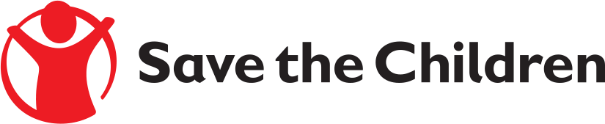 Save the Children believes every child deserves a future. In the South Sudan and around the world, we give children a healthy start in life, the opportunity to learn and protection from harm. We do whatever it takes for children – every day and in times of crisis – transforming their lives and the future we share.Save the Children International in South Sudan is inviting submissions of tenders for a contract to provide the following Works;VENDOR PRE-QUALIFICATION 2022-2024Ref: Advocacy Communication, Campaign and Media Vendor Pre-Qualification 2022-2024Detailed Specifications are included within the TOR. If you are interested in submitting your profile, please download the TOR posted in NGO Forum.Submission: All completed documents should be submitted to the below email address:Juba.Procurement@savethechildren.org not later than 5:00pm on 12th August 2022Tender Committee Save the Children International